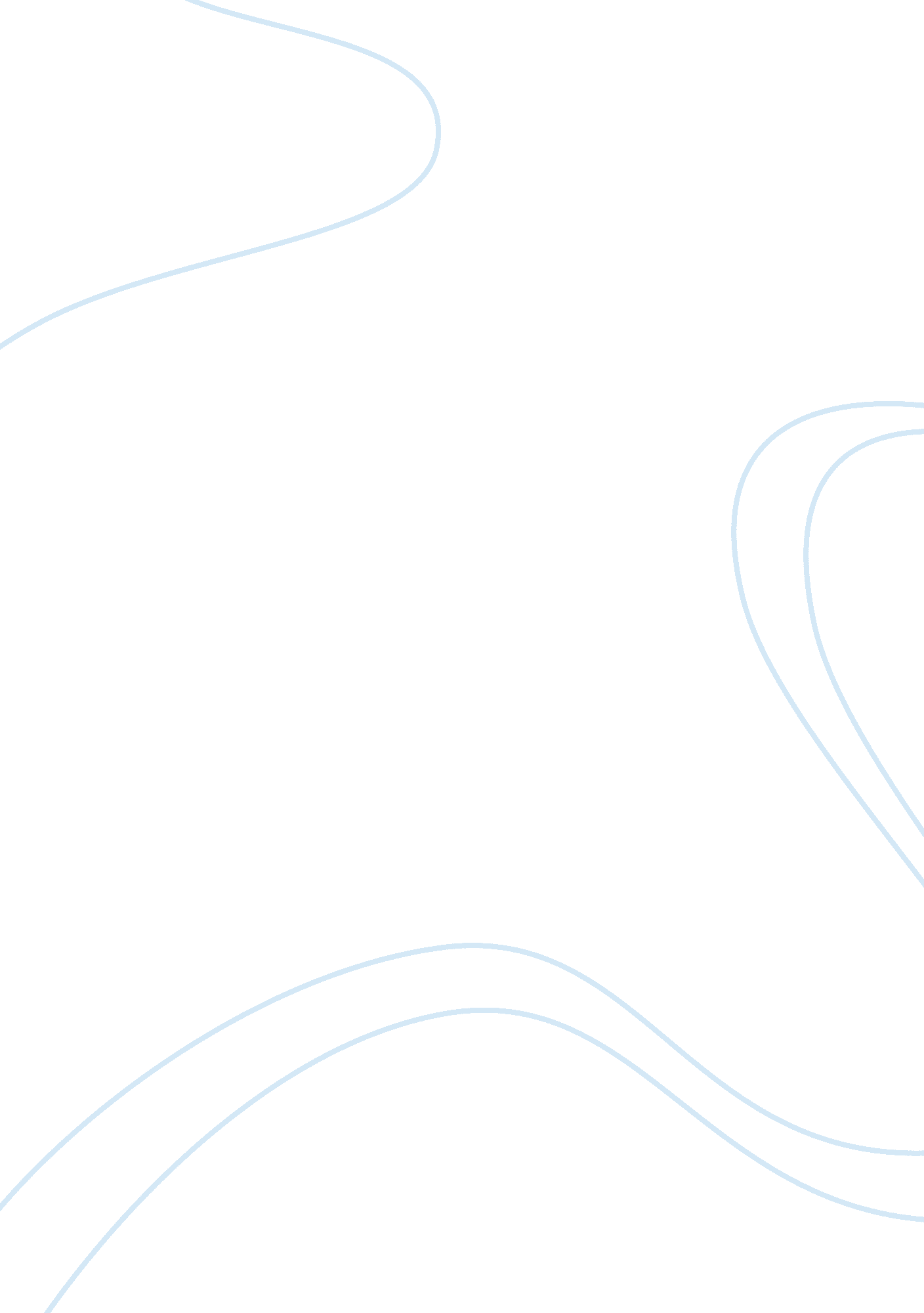 Personality case studyBusiness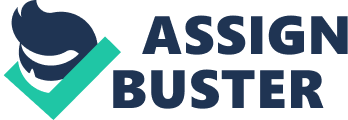 Men of feeling-are those persons who are guided by feelings for their actions. They are more guided by their heart than by their head. Their activities are dominated by emotion, sentiment or excitement. Sub divide into four categories: CLC Elated- are normally happy and enthusiastic. Optimistic. They are hopeful in their actions. High expectations . Fault In future. CLC Depressed-pessimistic , sad and unhappy. Not hopeful of their actions. Negative attitude in life Irritable- they become emotional after short intervals. They are in search in quarrels. Difficult to understand 0 unstable-such people become happy and then become unhappy without any cause for the either. Unbalanced, unstable and emotional. 2. Men of action- are fond of taking up constructive and creative activities. Engage themselves In various activities. May be not good In studies good In manual labor 3. Men of thought-perform their activities under guidance of thinking or reasoning 0 Abstract thinkers-idea of pros and cons of an action before launching upon it. Such students are Interested In math’s, science etc. Elodea thinkers-such students devote a good deal of thinking to figures, words and certain symbols. Case Name: Sanders Nosebag Age: 21 Sex: M Height: 4. Minch Complexion: Light Brown weight: keg Occupation: Student Hobbies : Sports, likes traditional music , Hanging out with friends and Watching movies View: Friends : Sanders is kind, friendly, likes to be appreciated by friends. He is very interested in football, everyone likes him because of his height, kind personality and childish face, has good manners. He fears of going out alone, unstable, depend on there , gets disappointed very easily, flirts a lot with other girls despite of have a girlfriend and gives everything for the one he loves, and loves his girlfriend’s unconditionally. Home : He Is a good son, obedient, lazy, get what he wants, doesn’t like him having a girlfriend. Teacher : All the teachers love him, he is smart, he is active, athletic, has good manners and good in studies. History Sanders failed in the 12th exam once which made him very depressed, problems in love relations wanly attaché NV emotionally Ana In studies. Parents were pierced when he was 15 years old. Family Background Canter’s parents are both working and earning handsomely. He has one elder brother, four elder sisters and one younger sister. All his brother and sisters are employed except the younger sister is still studying. Everyone in the family is healthy and hygienic. There are some problems among the family in terms of unity and in short height. Observations Positive View is kind smart, athletic, friendly, has good manners , obedient to his parents and fulfills his duties as a son. Negative View Suggestions Reference 